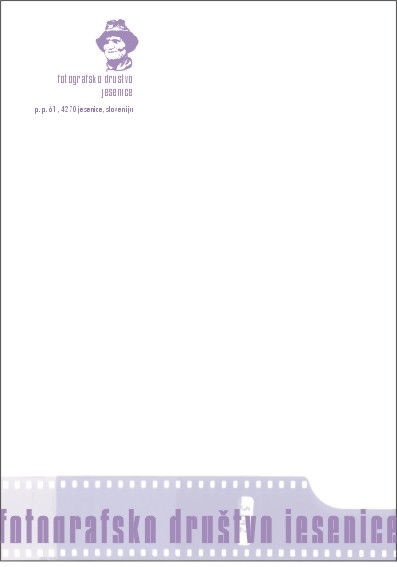 Razpis za digitalno tematsko fotografsko delavnico 10Pravila:Sodeluje lahko vsak član društva s plačano članarinoFotografije so lahko v barvni ali črno beli tehnikiVelikost fotografije je 1620 pik po dolžini in 1080 po višini.Fotografije so v jpg formatuDatum nastanka ni predpisanPoimenovanje: zadnje štiri številke osebnega telefona_številka fotografije_ime fotografijePrimer: 1234_1_Potok. Ne uporabljajte šumnikov.Vsak lahko odda do 5 fotografij na naslov fd.jesenice@gmail.com ali na zgoščenki  v času sej IO ali strokovnih srečanjih.TEMA: Barvita jesenRok oddaje fotografij: 31.1.2017Obravnava fotografij na strokovni seji: 6.2.2017Jesenice, 6.12.2016	                                                                          Za izobraževanje določen									Stane Vidmar